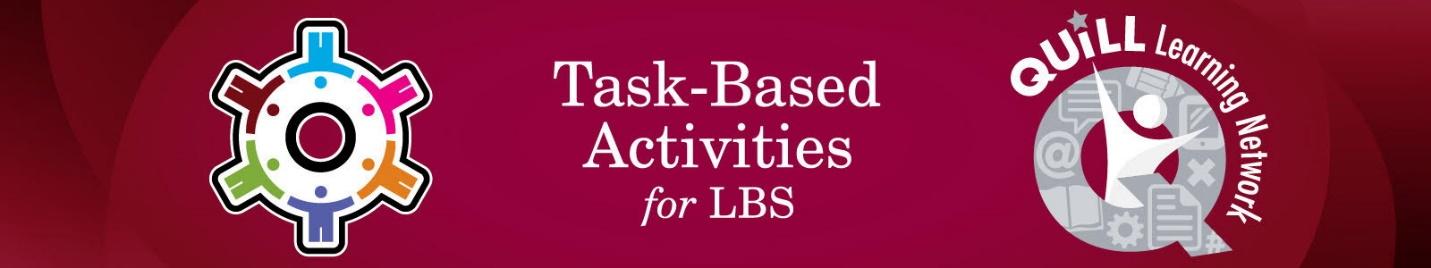 Task prepared for the project "Using Technology to Facilitate Connections between Literacy and the Broader Community" (2014). This task set was vetted by this project and was not reviewed by the QUILL team.Task Title: Out for BreakfastOALCF Cover Sheet – Practitioner Copy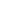 Learner Name: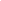 Date Started (m/d/yyyy):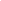 Date Completed (m/d/yyyy):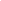 Successful Completion:  Yes  	No  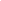 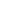 Task Description: Learners will read a restaurant menu and answer questions about costs.Competency: A: Find and Use Information, C: Understand and Use NumbersTask Groups: A2: Interpret documents, C1: Manage moneyLevel Indicators:A2.1: Interpret very simple documents to locate specific detailsC1.2: Make low-level inferences to calculate costs and expenses that may include rates such as taxes and discountsPerformance Descriptors: See chart on last pageMaterials Required:Learner information and task sheetCopy of sample menu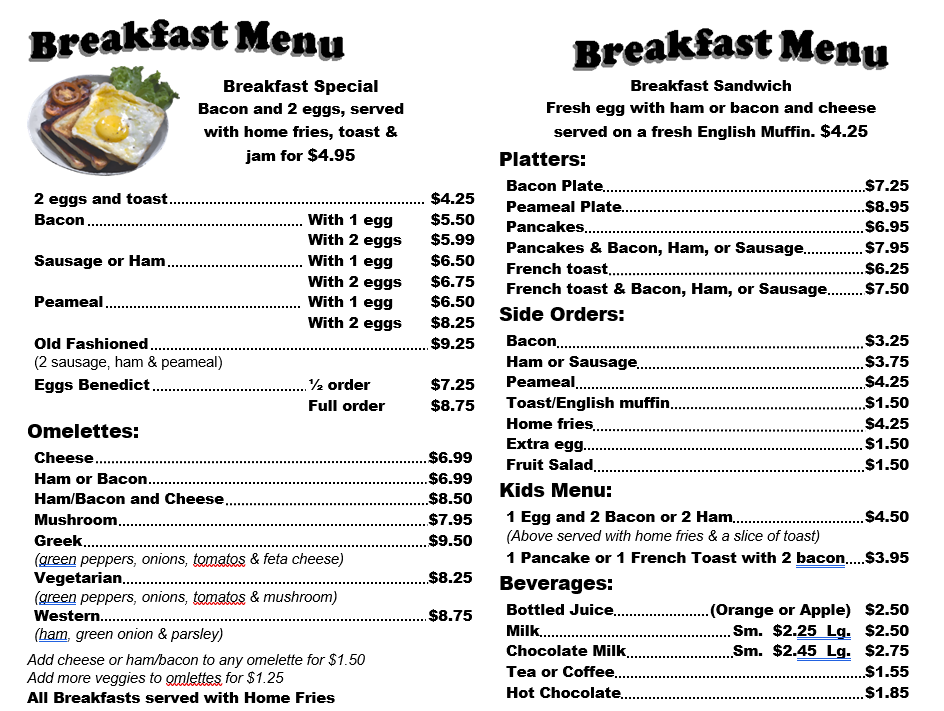 Learner Information and Tasks 1Task 1: Look at the menu. If you order the breakfast special and a bottle of orange juice, how much will the subtotal (before tax) of your bill be?Answer: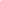 Task 2: How much would it cost (before tax) for a western omelette with cheese?Answer: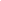 Task 3: How much would the total bill be for peameal with 2 eggs, French toast with sausage, and two cups of coffee, including 13% tax?Answer: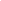 Task 4: Which costs more, the bacon plate or the peameal plate?Answer: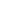 Learner Information and Tasks 2Task 5: What is the difference in cost (before tax) between a full order of Eggs Benedict and a half order of Eggs Benedict?Answer: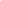 Task 6: If you ordered a ham omelette and you wanted to add tomatoes, how much would the subtotal be?Answer: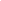 Task 7: You are having breakfast with five of your friends. You each order the breakfast special and coffee. If you split the bill evenly, including tax, how much would each of you pay?Answer: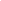 AnswersTask 1: Look at the menu. If you order the breakfast special and a bottle of orange juice, how much will the subtotal (before tax) of your bill be?$4.95 + $2.50 = $7.50Task 2: How much would it cost (before tax) for a western omelette with cheese?$8.75 + $1.50 = $10.25Task 3: How much would the total bill be for peameal with 2 eggs, French toast with sausage, and two cups of coffee, including 13% tax?$8.25 + $7.50 + $1.55 + $1.55 = $18.85$18.85 x 13% = $2.45$18.85 + $2.45 = $21.30Task 4: Which costs more, the bacon plate or the peameal plate?The peameal plate ($8.95 vs $7.25)Task 5: What is the difference in cost (before tax) between a full order of Eggs Benedict and a half order of Eggs Benedict?$8.75 - $7.25 = $1.50Task 6: If you ordered a ham omelette and you wanted to add tomatoes, how much would the subtotal be?$6.99 + $1.25 = $8.24Task 7: You are having breakfast with five of your friends. You each order the breakfast special and coffee. If you split the bill evenly, including tax, how much would each of you pay?$4.95 + $1.55 = $6.50$6.50 x 13% = $0.85$6.50 + $0.85 = $7.35	Or$4.95 + $1.55 = $6.50$6.50 x 6 = $39.00$39.00 x 13% = $5.07$39.00 + $5.07 = $44.07$44.07 ÷ 6 = $7.35Performance Descriptors 1This task: Was successfully completed        Needs to be tried again  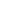 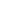 Performance Descriptors 2Learner Comments: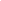 Instructor (print):					Learner (print):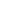 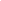 Goal Path:EmploymentApprenticeshipSecondary School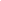 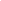 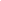 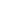 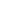 Post SecondaryIndependenceLevelsPerformance DescriptorsNeeds WorkCompletes task with support from practitionerCompletes task independentlyA2.1Scans to locate specific detailsA2.1Interprets brief text and common symbolsC1.2Calculates using numbers expressed as whole numbers, fractions, decimals, percentages and integersC1.2Calculates percentagesC1.2Chooses and performs required operation(s); may make inferences to identify required operation(s)C1.2Selects appropriate steps to reach solutionsC1.2Represents costs and rates using monetary symbols, decimals and percentages